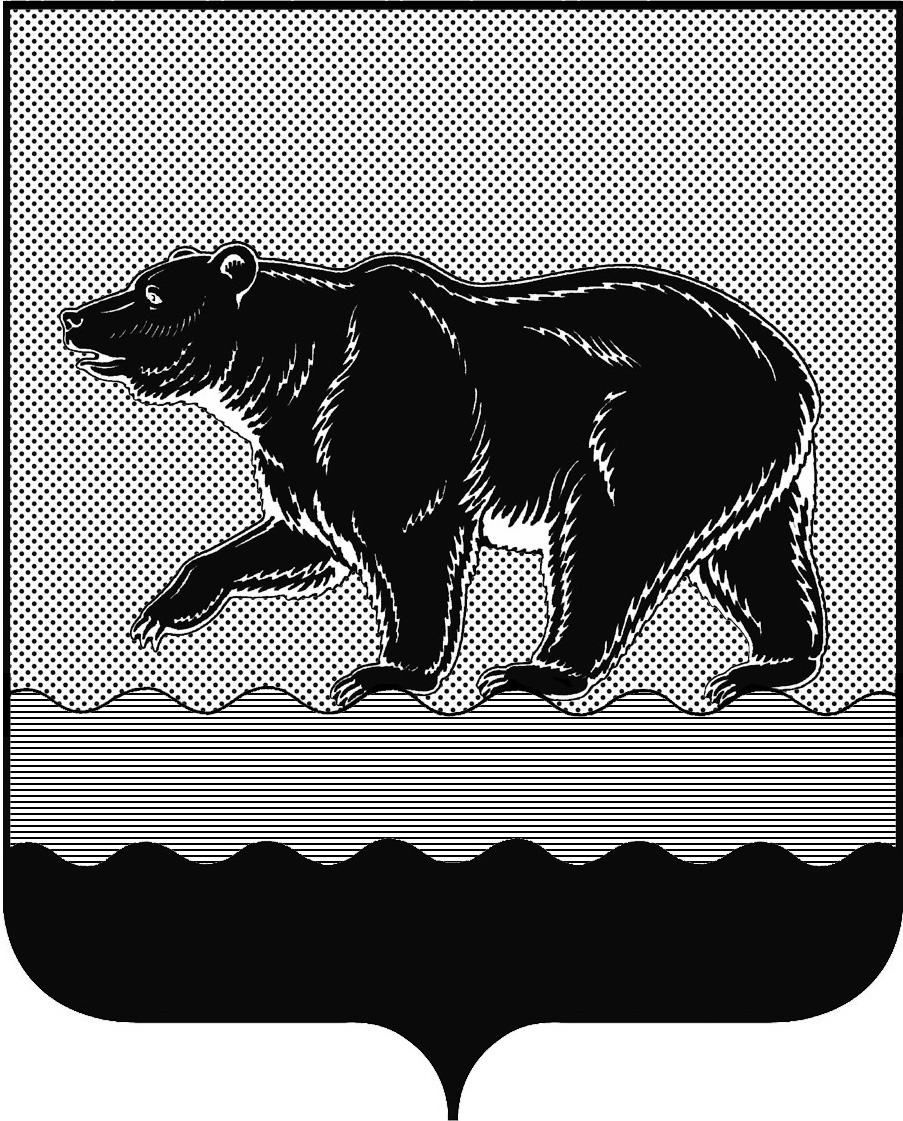 СЧЁТНАЯ ПАЛАТАГОРОДА НЕФТЕЮГАНСКА16 микрорайон, 23 дом, помещение 97, г. Нефтеюганск, 
Ханты-Мансийский автономный округ - Югра (Тюменская область), 628310  тел./факс (3463) 20-30-55, 20-30-63 E-mail: sp-ugansk@mail.ru www.admugansk.ru Заключение на проект изменений в муниципальную программу                города Нефтеюганска «Развитие физической культуры и спорта                             в городе Нефтеюганске»Счётная палата города Нефтеюганска на основании статьи 157 Бюджетного кодекса Российской Федерации, Положения о Счётной палате города Нефтеюганска, утверждённого решением Думы города Нефтеюганска от 27.09.2011 № 115-V, рассмотрев проект изменений в муниципальную программу города Нефтеюганска «Развитие физической культуры и спорта в городе Нефтеюганске» (далее по тексту – проект изменений), сообщает следующее:1. При проведении экспертно-аналитического мероприятия учитывалось наличие экспертизы проекта изменений в муниципальную программу:1.1. Департамента финансов администрации города Нефтеюганска на предмет его соответствия бюджетному законодательству Российской Федерации и возможности финансового обеспечения её реализации из бюджета города Нефтеюганска.1.2. Департамента экономического развития администрации города Нефтеюганска на предмет соответствия:- муниципальной программы Порядку принятия решения о разработке муниципальных программ города Нефтеюганска, их формирования, утверждения и реализации, утверждённому постановлением администрации города Нефтеюганска от 18.04.2019 № 77-нп «О модельной муниципальной программе города Нефтеюганска, порядке принятия решения о разработке муниципальных программ города Нефтеюганска, их формирования, утверждения и реализации» (далее по тексту – Порядок от 18.04.2019 
№ 77-нп);- программных мероприятий целям муниципальной программы;- сроков её реализации задачам;- целевых показателей, характеризующих результаты реализации муниципальной программы, показателям экономической, бюджетной и социальной эффективности;- требованиям, установленным нормативными правовыми актами в сфере управления проектной деятельностью.	2. Предоставленный проект изменений соответствует Порядку от 18.04.2019 № 77-нп.	3. Проектом изменений в муниципальную программу планируется:	3.1. В паспорте муниципальной программы строку «Параметры финансового обеспечения муниципальной программы» изложить в новой редакции, а именно увеличить общий объём финансирования муниципальной программы в 2021 году за счёт средств местного бюджета на 44,000 тыс. рублей.3.2. В рамках реализации подпрограммы 1 «Развитие системы массовой физической культуры, подготовки спортивного резерва и спорта высших достижений» по ответственному исполнителю – комитету физической культуры и спорта администрации города Нефтеюганска перераспределить средства с основного мероприятия 1.1. «Создание условий в городе Нефтеюганске, ориентирующих граждан на здоровый образ жизни посредством занятий физической культурой и спортом, популяризация массового спорта» на основное мероприятие 1.3. «Подготовка спортивного резерва и спорта высших достижений» в сумме 1 333,967 тыс. рублей.  3.3. По основному мероприятию 3.1 «Организационное обеспечение функционирования отрасли» подпрограммы 3 «Организация деятельности в сфере физической культуры и спорта» увеличить расходы по ответственному исполнителю – комитету физической культуры и спорта администрации города Нефтеюганска за счёт средств местного бюджета в сумме 44,000 тыс. рублей на компенсацию расходов по обследованию на новую коронавирусную инфекцию, вызванную COVID–19, понесённых муниципальными служащими администрации города, возвращающимися в Ханты-Мансийский автономный округ – Югру из отпусков.4. В приложении 1 к постановлению администрации города «Перечень основных мероприятий муниципальной программы» допущена ошибка. В графе 1.3 «Подготовка спортивного резерва и спорта высших достижений» по строке «местный бюджет» графы «всего» указано 6 815 393,139 при этом необходимо указать 6 815 727,106.Рекомендуем устранить вышеуказанную ошибку.    	5. Финансовые показатели, содержащиеся в проекте изменений, соответствуют расчётам, предоставленным на экспертизу. 	По результатам экспертизы предлагаем направить проект изменений на утверждение с учётом указанной рекомендации. Председатель                                                                                         С.А. Гичкина Исполнитель:инспектор инспекторского отдела № 2 Счётной палаты города НефтеюганскаГлазунова Галина МихайловнаТел. 8(3463)203065Исх. СП- 38 -1 от 02.02.2021